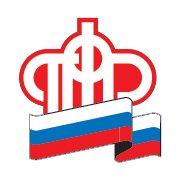 ГУ  - Отделение Пенсионного фонда Российской Федерации                                                            по Новгородской областиПРЕСС-РЕЛИЗПенсионный фонд увеличил выплаты трех пособий в связи с ростом прожиточного минимумаС 1 июня в связи с ростом прожиточного минимума увеличиваются три ежемесячных пособия семьям: выплаты на детей от 8 до 17 лет для полных и неполных малообеспеченных семей, а также выплата беременным женщинам.Суммы пособий устанавливаются исходя из нового прожиточного минимума. После его повышения выплата женщинам, вставшим на учет в ранние сроки беременности, увеличилась в Новгородской области до 7,4 тыс. рублей в месяц (50% прожиточного минимума трудоспособного взрослого). Родители детей 8–16 лет в зависимости от установленной им суммы пособия (50%, 75% или 100% прожиточного минимума ребенка) с июня будут в получать от 6,6 тыс. до 13,2 тыс. рублей в месяц.Первыми выплаты в новых повышенных размерах получат родители, которые оформят пособия в июне. По правилам, зачисление назначенных пособий происходит в течение 5 рабочих дней после того, как принято положительное решение по заявлению родителя. Таким образом, все оформленные в июне пособия будут сразу выплачены в более высоком размере.Родители, которым выплаты назначены до июня, получат их в новом размере в следующем месяце. Вместе с повышенной выплатой за июль им также будет перечислена доплата за июнь с учетом проведенного перерасчета.Ежемесячные пособия ПФР сегодня получают родители 23 726 детей от 8 до 17 лет, а также 1 347 беременных женщин.Пресс - служба Отделения ПФР                                                                                        по Новгородской области Телефон: (816 2) 98-66-24, 98-75-22.